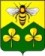 АДМИНИСТРАЦИЯСАНДОВСКОГО РАЙОНАТверская областьПОСТАНОВЛЕНИЕ23.01.2020                                             п. Сандово                                            № 26                                                   О внесении измененийв постановление администрации Сандовского района от 27.03.2015 №72/1	В целях повышения эффективности деятельности рабочей группы по снижению неформальной занятости, легализации заработной платы, повышению собираемости страховых взносов во внебюджетные фонды, обеспечению занятости граждан предпенсионного возраста, администрация Сандовского районаПОСТАНОВЛЯЕТ:	1.Внести изменения в постановление администрации Сандовского района от 27.03.2015 №72/1 «О создании рабочей группы по снижению неформальной занятости, легализации заработной платы, повышению собираемости страховых взносов во внебюджетные фонды», изложив приложение 1 в новой редакции. 	2.Настоящее постановление вступает в силу со дня его подписания и подлежит размещению на официальном сайте администрации Сандовского района в информационно-телекоммуникационной сети «Интернет».Глава  Сандовского района                                                        О.Н.ГрязновСоставРабочей группы по снижению неформальной занятости, легализации заработной платы, повышению собираемости страховых взносов во внебюджетные фонды, обеспечению занятости граждан предпенсионного возраста Управляющий делами администрации Сандовского района                                 Г.И.ГороховаПриложение 1к постановлению администрации Сандовского района от 23.01.2020г. № 26Приложение 1 к постановлению администрации Сандовского района от 27.03.2015 №72/1(с изменениями от 23.01.2018 №16, от 29.11.2018 №209, от 23.01.2020г. № 26)Председатель рабочей группыГрязнов Олег Николаевич- Глава Сандовского района, председатель рабочей группы;Заместитель председателя рабочей группыКузнецова Татьяна  Александровна- заместитель Главы администрации Сандовского района по финансово- экономическим вопросам, заместитель председателя рабочей группы;Секретарь рабочей группыЖуравлева Светлана Ивановна- главный специалист отдела экономики администрации Сандовского района, секретарь рабочей группы;Члены рабочей группы:Бакинова Инна Анатольевна- руководитель клиентской службы (на правах отдела) в Сандовском районе ГУ УПФР в Весьегонском районе Тверской области (межрайонное) (по согласованию);Войнова Светлана Александровна- Глава Большемалинского сельского поселения Сандовского района Тверской области (по согласованию);Линина Елена Викторовна- начальник Межрайонной  ИФНС России №2 по Тверской области (по согласованию);Смирнова Елена Александровна- заместитель заведующего финансового отдела администрации Сандовского района;Смирнов Александр Владимирович- начальник Сандовского пункта полиции МО МВД России «Краснохолмский» (по согласованию);Фомина Татьяна Николаевна-  директор ГКУ Тверской области «Центр занятости населения Сандовского района» (по согласованию).